Medienkommentar 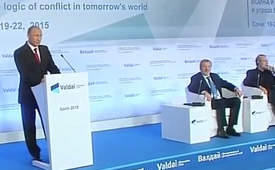 Rede Putins am 12. Internationalen Valdai-Forum 2015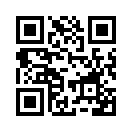 Zwischen dem 19. und 22. Oktober 2015 fand das 12. Internationale Valdai-Forum in Sochi statt, das alljährlich im Herbst abgehalten wird. Der russische Präsident Putin hielt vor dem versammelten Publikum eine eindrückliche und wegweisende Rede, die es sich lohnt, näher zu betrachten...Zwischen dem 19. und 22. Oktober 2015 fand das 12. Internationale Valdai-Forum in Sochi statt, das alljährlich im Herbst abgehalten wird. Daran nahmen über 100 Experten, Wissenschaftler, Politologen, Fachleute aus internationalen Beziehungen und Medienvertreter aus verschiedenen Nationen teil. Das diesjährige Thema lautete: „Gesellschaften zwischen Krieg und Frieden: Überwindung der Logik der Konflikte in der Welt von morgen". 
Der russische Präsident Putin hielt vor dem versammelten Publikum eine eindrückliche und wegweisende Rede, die es sich lohnt, näher zu betrachten. Der analytische, einfühlsame und konstruktive Grundtenor von Putins Rede stand einmal mehr im völligen Gegensatz zu dem Image, das westliche Politiker und Medien mit allergrößtem Nachdruck dem russischen Präsidenten anzuhängen versuchen –  nämlich dem eines unverbesserlichen Ignoranten und unberechenbaren Außenseiters. Putin spricht über Krieg und Frieden in der Menschheitsgeschichte, globale Kräfteungleichgewichte, Ursprünge und Ziele des aktuellen Informationskriegs, sowie der Kriege und Flüchtlingskrise des Mittleren Ostens und ebenso des globalen Terrorismus. Dabei zeigt er Lösungen auf, wie die betroffenen Regionen wieder zu Frieden und Stabilität kommen könnten.
Doch schauen Sie sich Putins knapp halbstündige Rede nun selbst an.von hm.Quellen:http://alles-schallundrauch.blogspot.ch/2015/10/putins-rede-in-sochi-vor-dem-waldei.html

https://www.youtube.com/watch?v=tkxKblrmWYQDas könnte Sie auch interessieren:#Medienkommentar - www.kla.tv/MedienkommentareKla.TV – Die anderen Nachrichten ... frei – unabhängig – unzensiert ...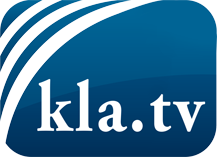 was die Medien nicht verschweigen sollten ...wenig Gehörtes vom Volk, für das Volk ...tägliche News ab 19:45 Uhr auf www.kla.tvDranbleiben lohnt sich!Kostenloses Abonnement mit wöchentlichen News per E-Mail erhalten Sie unter: www.kla.tv/aboSicherheitshinweis:Gegenstimmen werden leider immer weiter zensiert und unterdrückt. Solange wir nicht gemäß den Interessen und Ideologien der Systempresse berichten, müssen wir jederzeit damit rechnen, dass Vorwände gesucht werden, um Kla.TV zu sperren oder zu schaden.Vernetzen Sie sich darum heute noch internetunabhängig!
Klicken Sie hier: www.kla.tv/vernetzungLizenz:    Creative Commons-Lizenz mit Namensnennung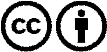 Verbreitung und Wiederaufbereitung ist mit Namensnennung erwünscht! Das Material darf jedoch nicht aus dem Kontext gerissen präsentiert werden. Mit öffentlichen Geldern (GEZ, Serafe, GIS, ...) finanzierte Institutionen ist die Verwendung ohne Rückfrage untersagt. Verstöße können strafrechtlich verfolgt werden.